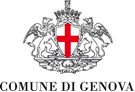 SEGRETERIA GENERALE E ORGANI ISTITUZIONALIProcedura d’urgenzaSEDUTA PUBBLICAGenova, 17/04/2020SEDUTA DEL  21 APRILE 2020Prot. n. 1179561DELIBERA DI CONSIGLIO 0110 RATIFICA DEL CONSIGLIO COMUNALE AI SENSI DELL’ART. 42, CO. 4, DEL T.U. D.LGS N. 267/18.08.2000DELIBERAZIONE GIUNTA COMUNALE N. 64 DEL 02/04/2020 AD OGGETTO ”III  VARIAZIONE AI DOCUMENTI PREVISIONALI E PROGRAMMATICI 2020/2022”2DELIBERA PROPOSTA GIUNTA AL CONSIGLIO 0124PROPOSTA N. 23 del 16/04/2020MODIFICHE ED INTEGRAZIONI AL REGOLAMENTO PER LA DISCIPLINA DELLA TASSA SUI RIFIUTI (TARI) 3DELIBERA PROPOSTA GIUNTA AL CONSIGLIO 0119PROPOSTA N.  22  del 16/04/20201° ADEGUAMENTO DEL PROGRAMMA TRIENNALE DEI LAVORI PUBBLICI 2020-2021-2022 ADOTTATO CON DELIBERAZIONE DEL CONSIGLIO COMUNALE N. 11 DEL 26 FEBBRAIO 2020 UNITAMENTE ALLA NOTA DI AGGIORNAMENTO AL DUP. IV NOTA DI VARIAZIONE AI DOCUMENTI PREVISIONALI E PROGRAMMATICI 2020-2021-2022. 4MOZIONE0009 17/01/2020Agevolazioni tariffarie T.P.L. studenti universitariAtto presentato da: Lodi Cristina, Bernini Stefano, Pandolfo Alberto, Terrile Alessandro Luigi, Villa Claudio5MOZIONE0039 07/04/2020Inserimento ludoteche, parchi giochi e associazioni ludico ricreative nel meccanismo di sgravi fiscali del Decreto "Cura Italia"Atto presentato da: Rossi Davide6INTERPELLANZA0016 31/01/2020Gratuità dei Servizi AMT per i minori di anni 10Atto presentato da: Crivello Giovanni Antonio, Pignone Enrico7INTERPELLANZA0026 13/02/2020Salvaguardia aziende site in San Benigno -zona Ponte ElicoidaleAtto presentato da: Pirondini LucaIL PRESIDENTE DEL CONSIGLIOAlessio Piana